Curriculum Overview 2023 - 24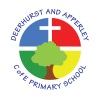 Class 3TERM 1TERM 2TERM 2TERM 3TERM 4TERM 4TERM 5TERM 6THEMEWHO WERE THE MAYA?WHO WERE THE MAYA?WHO WERE THE MAYA?WE’LL MEET AGAINWE’LL MEET AGAINWE’LL MEET AGAINNATURAL DISASTERSNATURAL DISASTERSGEOGRAPHYFreaky Peaks (Integrated Tasks Week)Locational KnowledgeName and locate key topographical features of the UK, including mountainsHuman and Physical GeographyDescribe and understand key aspects of physical geography, including mountainsDescribe and understand key aspects of human geography including: types of settlement and land use, economic activity including trade links, and the distribution of natural resources including energy, food, mineralsGeographical Skills and FieldworkUse maps, atlases, globes and digital/computer mapping to locate countries and describe features studiedFreaky Peaks (Integrated Tasks Week)Locational KnowledgeName and locate key topographical features of the UK, including mountainsHuman and Physical GeographyDescribe and understand key aspects of physical geography, including mountainsDescribe and understand key aspects of human geography including: types of settlement and land use, economic activity including trade links, and the distribution of natural resources including energy, food, mineralsGeographical Skills and FieldworkUse maps, atlases, globes and digital/computer mapping to locate countries and describe features studiedFreaky Peaks (Integrated Tasks Week)Locational KnowledgeName and locate key topographical features of the UK, including mountainsHuman and Physical GeographyDescribe and understand key aspects of physical geography, including mountainsDescribe and understand key aspects of human geography including: types of settlement and land use, economic activity including trade links, and the distribution of natural resources including energy, food, mineralsGeographical Skills and FieldworkUse maps, atlases, globes and digital/computer mapping to locate countries and describe features studiedGeographical Skills and FieldworkUse maps, atlases, globes and digital/computer mapping to locate countries and describe features studiedGeographical Skills and FieldworkUse maps, atlases, globes and digital/computer mapping to locate countries and describe features studiedGeographical Skills and FieldworkUse maps, atlases, globes and digital/computer mapping to locate countries and describe features studiedHuman and Physical GeographyDescribe and understand key aspects of physical geography, including volcanos and earthquakesGeographical Skills and FieldworkUse maps, atlases, globes and digital/computer mapping to locate countries and describe features studiedHuman and Physical GeographyDescribe and understand key aspects of physical geography, including volcanos and earthquakesGeographical Skills and FieldworkUse maps, atlases, globes and digital/computer mapping to locate countries and describe features studiedHISTORYA non-European society that provides contrasts with British history.Comparing the Maya and the Anglo-Saxons, children learn about the Maya civilisation. They investigate how the Maya settled in the rainforest, their religious beliefs, homes and what archaeological remains tell us about Maya cities. Using primary evidence, they examine theories into how the Maya cities declined.A non-European society that provides contrasts with British history.Comparing the Maya and the Anglo-Saxons, children learn about the Maya civilisation. They investigate how the Maya settled in the rainforest, their religious beliefs, homes and what archaeological remains tell us about Maya cities. Using primary evidence, they examine theories into how the Maya cities declined.A non-European society that provides contrasts with British history.Comparing the Maya and the Anglo-Saxons, children learn about the Maya civilisation. They investigate how the Maya settled in the rainforest, their religious beliefs, homes and what archaeological remains tell us about Maya cities. Using primary evidence, they examine theories into how the Maya cities declined.Study of an aspect or theme in British history that extends pupil’s chronological knowledge beyond 1066.Investigating the causes of WW2; learning about the Battle of Britain; investigating the impact of the Blitz and evacuation on people’s lives; and evaluating the effectiveness of primary sources.Study of an aspect or theme in British history that extends pupil’s chronological knowledge beyond 1066.Investigating the causes of WW2; learning about the Battle of Britain; investigating the impact of the Blitz and evacuation on people’s lives; and evaluating the effectiveness of primary sources.Study of an aspect or theme in British history that extends pupil’s chronological knowledge beyond 1066.Investigating the causes of WW2; learning about the Battle of Britain; investigating the impact of the Blitz and evacuation on people’s lives; and evaluating the effectiveness of primary sources.Local History – The Battle of Tewkesbury (Integrated Tasks Week)A study of an aspect of history or a site dating from a period beyond 1066 that is significant in the localityChildren learn the key events that led to the Battle of Tewkesbury, examining each King’s claim to the throne and using their map skills to locate local areas involved.Local History – The Battle of Tewkesbury (Integrated Tasks Week)A study of an aspect of history or a site dating from a period beyond 1066 that is significant in the localityChildren learn the key events that led to the Battle of Tewkesbury, examining each King’s claim to the throne and using their map skills to locate local areas involved.ART & DESIGNPupils should be taught to:Create sketch books to record their observations and use them to review and revisit ideas, Improve their mastery of art and design techniques including . . . see belowAbout great artists, architects and designers in history . . . see belowPupils should be taught to:Create sketch books to record their observations and use them to review and revisit ideas, Improve their mastery of art and design techniques including . . . see belowAbout great artists, architects and designers in history . . . see belowPupils should be taught to:Create sketch books to record their observations and use them to review and revisit ideas, Improve their mastery of art and design techniques including . . . see belowAbout great artists, architects and designers in history . . . see belowPupils should be taught to:Create sketch books to record their observations and use them to review and revisit ideas, Improve their mastery of art and design techniques including . . . see belowAbout great artists, architects and designers in history . . . see belowPupils should be taught to:Create sketch books to record their observations and use them to review and revisit ideas, Improve their mastery of art and design techniques including . . . see belowAbout great artists, architects and designers in history . . . see belowPupils should be taught to:Create sketch books to record their observations and use them to review and revisit ideas, Improve their mastery of art and design techniques including . . . see belowAbout great artists, architects and designers in history . . . see belowPupils should be taught to:Create sketch books to record their observations and use them to review and revisit ideas, Improve their mastery of art and design techniques including . . . see belowAbout great artists, architects and designers in history . . . see belowPupils should be taught to:Create sketch books to record their observations and use them to review and revisit ideas, Improve their mastery of art and design techniques including . . . see belowAbout great artists, architects and designers in history . . . see belowART & DESIGNTextilesShow precision in techniques.• Choose from a range of stitching techniques.• Combine previously learned techniques to create piecesJennifer LamontagneTask: final outcome to make an embroidered Christmas bauble tree decoration to sell at the Christmas Enterprise FayreTextilesShow precision in techniques.• Choose from a range of stitching techniques.• Combine previously learned techniques to create piecesJennifer LamontagneTask: final outcome to make an embroidered Christmas bauble tree decoration to sell at the Christmas Enterprise FayreTextilesShow precision in techniques.• Choose from a range of stitching techniques.• Combine previously learned techniques to create piecesJennifer LamontagneTask: final outcome to make an embroidered Christmas bauble tree decoration to sell at the Christmas Enterprise FayreDrawing (Street Art)Use a variety of techniques to add interesting effects (e.g. reflections, shadows, direction of sunlight).• Use a choice of techniques to depict movement, perspective, shadows and reflection.Choose a style of drawing suitable for the work (e.g. realistic or impressionistic).Use lines to represent movement.BanksyTask: final outcome to create an outdoor mural in the style of a chosen street artistDrawing (Street Art)Use a variety of techniques to add interesting effects (e.g. reflections, shadows, direction of sunlight).• Use a choice of techniques to depict movement, perspective, shadows and reflection.Choose a style of drawing suitable for the work (e.g. realistic or impressionistic).Use lines to represent movement.BanksyTask: final outcome to create an outdoor mural in the style of a chosen street artistDrawing (Street Art)Use a variety of techniques to add interesting effects (e.g. reflections, shadows, direction of sunlight).• Use a choice of techniques to depict movement, perspective, shadows and reflection.Choose a style of drawing suitable for the work (e.g. realistic or impressionistic).Use lines to represent movement.BanksyTask: final outcome to create an outdoor mural in the style of a chosen street artistPaintingSketch (lightly) before painting to combine line and colour.Create a colour palette based upon colours observed in the natural or built world.Use the qualities of watercolour and acrylic paints to create visually interesting pieces.Combine colours, tones and tints to enhance the mood of a piece.Use brush techniques and the qualities of paint to create texture.Develop a personal style of painting, drawing upon ideas from other artists.Claude MonetTasks: final outcome to create a watercolour landscape in the style of Claude MonetPaintingSketch (lightly) before painting to combine line and colour.Create a colour palette based upon colours observed in the natural or built world.Use the qualities of watercolour and acrylic paints to create visually interesting pieces.Combine colours, tones and tints to enhance the mood of a piece.Use brush techniques and the qualities of paint to create texture.Develop a personal style of painting, drawing upon ideas from other artists.Claude MonetTasks: final outcome to create a watercolour landscape in the style of Claude MonetDESIGN TECHNOLOGYWhen designing and making, pupils should be taught to:Designuse research and develop design criteria to inform the design of innovative, functional, appealing products that are fit for purpose, aimed at particular individuals or groupsgenerate, develop, model and communicate their ideas through discussion, annotated sketches, cross-sectional and exploded diagrams, prototypes, pattern pieces and computer-aided designMakeselect from and use a wider range of tools and equipment to perform practical tasks [for example, cutting, shaping, joining and finishing], accuratelyselect from and use a wider range of materials and components, including construction materials, textiles and ingredients, according to their functional properties and aesthetic qualitiesEvaluateinvestigate and analyse a range of existing productsevaluate their ideas and products against their own design criteria and consider the views of others to improve their workunderstand how key events and individuals in design and technology have helped shape the worldTechnical knowledge. .  .see belowWhen designing and making, pupils should be taught to:Designuse research and develop design criteria to inform the design of innovative, functional, appealing products that are fit for purpose, aimed at particular individuals or groupsgenerate, develop, model and communicate their ideas through discussion, annotated sketches, cross-sectional and exploded diagrams, prototypes, pattern pieces and computer-aided designMakeselect from and use a wider range of tools and equipment to perform practical tasks [for example, cutting, shaping, joining and finishing], accuratelyselect from and use a wider range of materials and components, including construction materials, textiles and ingredients, according to their functional properties and aesthetic qualitiesEvaluateinvestigate and analyse a range of existing productsevaluate their ideas and products against their own design criteria and consider the views of others to improve their workunderstand how key events and individuals in design and technology have helped shape the worldTechnical knowledge. .  .see belowWhen designing and making, pupils should be taught to:Designuse research and develop design criteria to inform the design of innovative, functional, appealing products that are fit for purpose, aimed at particular individuals or groupsgenerate, develop, model and communicate their ideas through discussion, annotated sketches, cross-sectional and exploded diagrams, prototypes, pattern pieces and computer-aided designMakeselect from and use a wider range of tools and equipment to perform practical tasks [for example, cutting, shaping, joining and finishing], accuratelyselect from and use a wider range of materials and components, including construction materials, textiles and ingredients, according to their functional properties and aesthetic qualitiesEvaluateinvestigate and analyse a range of existing productsevaluate their ideas and products against their own design criteria and consider the views of others to improve their workunderstand how key events and individuals in design and technology have helped shape the worldTechnical knowledge. .  .see belowWhen designing and making, pupils should be taught to:Designuse research and develop design criteria to inform the design of innovative, functional, appealing products that are fit for purpose, aimed at particular individuals or groupsgenerate, develop, model and communicate their ideas through discussion, annotated sketches, cross-sectional and exploded diagrams, prototypes, pattern pieces and computer-aided designMakeselect from and use a wider range of tools and equipment to perform practical tasks [for example, cutting, shaping, joining and finishing], accuratelyselect from and use a wider range of materials and components, including construction materials, textiles and ingredients, according to their functional properties and aesthetic qualitiesEvaluateinvestigate and analyse a range of existing productsevaluate their ideas and products against their own design criteria and consider the views of others to improve their workunderstand how key events and individuals in design and technology have helped shape the worldTechnical knowledge. .  .see belowWhen designing and making, pupils should be taught to:Designuse research and develop design criteria to inform the design of innovative, functional, appealing products that are fit for purpose, aimed at particular individuals or groupsgenerate, develop, model and communicate their ideas through discussion, annotated sketches, cross-sectional and exploded diagrams, prototypes, pattern pieces and computer-aided designMakeselect from and use a wider range of tools and equipment to perform practical tasks [for example, cutting, shaping, joining and finishing], accuratelyselect from and use a wider range of materials and components, including construction materials, textiles and ingredients, according to their functional properties and aesthetic qualitiesEvaluateinvestigate and analyse a range of existing productsevaluate their ideas and products against their own design criteria and consider the views of others to improve their workunderstand how key events and individuals in design and technology have helped shape the worldTechnical knowledge. .  .see belowWhen designing and making, pupils should be taught to:Designuse research and develop design criteria to inform the design of innovative, functional, appealing products that are fit for purpose, aimed at particular individuals or groupsgenerate, develop, model and communicate their ideas through discussion, annotated sketches, cross-sectional and exploded diagrams, prototypes, pattern pieces and computer-aided designMakeselect from and use a wider range of tools and equipment to perform practical tasks [for example, cutting, shaping, joining and finishing], accuratelyselect from and use a wider range of materials and components, including construction materials, textiles and ingredients, according to their functional properties and aesthetic qualitiesEvaluateinvestigate and analyse a range of existing productsevaluate their ideas and products against their own design criteria and consider the views of others to improve their workunderstand how key events and individuals in design and technology have helped shape the worldTechnical knowledge. .  .see belowWhen designing and making, pupils should be taught to:Designuse research and develop design criteria to inform the design of innovative, functional, appealing products that are fit for purpose, aimed at particular individuals or groupsgenerate, develop, model and communicate their ideas through discussion, annotated sketches, cross-sectional and exploded diagrams, prototypes, pattern pieces and computer-aided designMakeselect from and use a wider range of tools and equipment to perform practical tasks [for example, cutting, shaping, joining and finishing], accuratelyselect from and use a wider range of materials and components, including construction materials, textiles and ingredients, according to their functional properties and aesthetic qualitiesEvaluateinvestigate and analyse a range of existing productsevaluate their ideas and products against their own design criteria and consider the views of others to improve their workunderstand how key events and individuals in design and technology have helped shape the worldTechnical knowledge. .  .see belowWhen designing and making, pupils should be taught to:Designuse research and develop design criteria to inform the design of innovative, functional, appealing products that are fit for purpose, aimed at particular individuals or groupsgenerate, develop, model and communicate their ideas through discussion, annotated sketches, cross-sectional and exploded diagrams, prototypes, pattern pieces and computer-aided designMakeselect from and use a wider range of tools and equipment to perform practical tasks [for example, cutting, shaping, joining and finishing], accuratelyselect from and use a wider range of materials and components, including construction materials, textiles and ingredients, according to their functional properties and aesthetic qualitiesEvaluateinvestigate and analyse a range of existing productsevaluate their ideas and products against their own design criteria and consider the views of others to improve their workunderstand how key events and individuals in design and technology have helped shape the worldTechnical knowledge. .  .see belowDESIGN TECHNOLOGYChristmas Stockings – Combined Art (Textiles) and DT Project Apply their understanding of how to strengthen, stiffen and reinforce more complex structuresTask: to design and make a modern-day Christmas stocking Cooking and Nutritionunderstand and apply the principles of a healthy and varied dietprepare and cook a variety of predominantly savoury dishes using a range of cooking techniquesunderstand seasonality, and know where and how a variety of ingredients are grown, reared, caught and processed.Task: to prepare and cook a traditional Mexican meal (fajitas and tortillas) Christmas Stockings – Combined Art (Textiles) and DT Project Apply their understanding of how to strengthen, stiffen and reinforce more complex structuresTask: to design and make a modern-day Christmas stocking Cooking and Nutritionunderstand and apply the principles of a healthy and varied dietprepare and cook a variety of predominantly savoury dishes using a range of cooking techniquesunderstand seasonality, and know where and how a variety of ingredients are grown, reared, caught and processed.Task: to prepare and cook a traditional Mexican meal (fajitas and tortillas) Christmas Stockings – Combined Art (Textiles) and DT Project Apply their understanding of how to strengthen, stiffen and reinforce more complex structuresTask: to design and make a modern-day Christmas stocking Cooking and Nutritionunderstand and apply the principles of a healthy and varied dietprepare and cook a variety of predominantly savoury dishes using a range of cooking techniquesunderstand seasonality, and know where and how a variety of ingredients are grown, reared, caught and processed.Task: to prepare and cook a traditional Mexican meal (fajitas and tortillas) Egg-Drop Challenge (Integrated Task Week)Apply their understanding of how to strengthen, stiffen and reinforce more complex structuresTask: to design a new aid drop box to be used by aid agencies across the world.Egg-Drop Challenge (Integrated Task Week)Apply their understanding of how to strengthen, stiffen and reinforce more complex structuresTask: to design a new aid drop box to be used by aid agencies across the world.Egg-Drop Challenge (Integrated Task Week)Apply their understanding of how to strengthen, stiffen and reinforce more complex structuresTask: to design a new aid drop box to be used by aid agencies across the world.FairgroundsUnderstand and use electrical systems in their products (for example series circuits incorporating switches, bulbs, buzzers and motorsTask: to design and make a fairground rideFairgroundsUnderstand and use electrical systems in their products (for example series circuits incorporating switches, bulbs, buzzers and motorsTask: to design and make a fairground rideMUSICPupils should be taught to:Play and perform in solo and ensemble contexts, using their voices and playing musical instruments with increasing accuracy, fluency, control and expressionImprovise and compose music for a range of purposes using the inter-related dimensions of musicListen with attention to detail and recall sounds with increasing aural memoryUse and understand staff and other musical notationsAppreciate and understand a wide range of high quality live and recorded music drawn from different traditions and from great composers and musiciansDevelop an understanding of the history of musicPupils should be taught to:Play and perform in solo and ensemble contexts, using their voices and playing musical instruments with increasing accuracy, fluency, control and expressionImprovise and compose music for a range of purposes using the inter-related dimensions of musicListen with attention to detail and recall sounds with increasing aural memoryUse and understand staff and other musical notationsAppreciate and understand a wide range of high quality live and recorded music drawn from different traditions and from great composers and musiciansDevelop an understanding of the history of musicPupils should be taught to:Play and perform in solo and ensemble contexts, using their voices and playing musical instruments with increasing accuracy, fluency, control and expressionImprovise and compose music for a range of purposes using the inter-related dimensions of musicListen with attention to detail and recall sounds with increasing aural memoryUse and understand staff and other musical notationsAppreciate and understand a wide range of high quality live and recorded music drawn from different traditions and from great composers and musiciansDevelop an understanding of the history of musicPupils should be taught to:Play and perform in solo and ensemble contexts, using their voices and playing musical instruments with increasing accuracy, fluency, control and expressionImprovise and compose music for a range of purposes using the inter-related dimensions of musicListen with attention to detail and recall sounds with increasing aural memoryUse and understand staff and other musical notationsAppreciate and understand a wide range of high quality live and recorded music drawn from different traditions and from great composers and musiciansDevelop an understanding of the history of musicPupils should be taught to:Play and perform in solo and ensemble contexts, using their voices and playing musical instruments with increasing accuracy, fluency, control and expressionImprovise and compose music for a range of purposes using the inter-related dimensions of musicListen with attention to detail and recall sounds with increasing aural memoryUse and understand staff and other musical notationsAppreciate and understand a wide range of high quality live and recorded music drawn from different traditions and from great composers and musiciansDevelop an understanding of the history of musicPupils should be taught to:Play and perform in solo and ensemble contexts, using their voices and playing musical instruments with increasing accuracy, fluency, control and expressionImprovise and compose music for a range of purposes using the inter-related dimensions of musicListen with attention to detail and recall sounds with increasing aural memoryUse and understand staff and other musical notationsAppreciate and understand a wide range of high quality live and recorded music drawn from different traditions and from great composers and musiciansDevelop an understanding of the history of musicPupils should be taught to:Play and perform in solo and ensemble contexts, using their voices and playing musical instruments with increasing accuracy, fluency, control and expressionImprovise and compose music for a range of purposes using the inter-related dimensions of musicListen with attention to detail and recall sounds with increasing aural memoryUse and understand staff and other musical notationsAppreciate and understand a wide range of high quality live and recorded music drawn from different traditions and from great composers and musiciansDevelop an understanding of the history of musicPupils should be taught to:Play and perform in solo and ensemble contexts, using their voices and playing musical instruments with increasing accuracy, fluency, control and expressionImprovise and compose music for a range of purposes using the inter-related dimensions of musicListen with attention to detail and recall sounds with increasing aural memoryUse and understand staff and other musical notationsAppreciate and understand a wide range of high quality live and recorded music drawn from different traditions and from great composers and musiciansDevelop an understanding of the history of musicMUSICSinging and Performing: Dancing in the Streets (Motown)Play and perform in solo and ensemble contexts, using their voices and playing musical instruments with increasing accuracy, fluency, control and expression. Appreciate and understand a wide range of high-quality live and recorded music drawn from different traditions and from great composers and musicians.Singing and Performing: Dancing in the Streets (Motown)Play and perform in solo and ensemble contexts, using their voices and playing musical instruments with increasing accuracy, fluency, control and expression. Appreciate and understand a wide range of high-quality live and recorded music drawn from different traditions and from great composers and musicians.Singing and Performing: Dancing in the Streets (Motown)Play and perform in solo and ensemble contexts, using their voices and playing musical instruments with increasing accuracy, fluency, control and expression. Appreciate and understand a wide range of high-quality live and recorded music drawn from different traditions and from great composers and musicians.Playing InstrumentUse and understand staff and other musical notations. Listen with attention to detail and recall sounds with increasing aural memory. Instrumental progression linked and building on KS1 & Lower KS1 G,A,B, D,C ,E F,GPlaying InstrumentUse and understand staff and other musical notations. Listen with attention to detail and recall sounds with increasing aural memory. Instrumental progression linked and building on KS1 & Lower KS1 G,A,B, D,C ,E F,GPlaying InstrumentUse and understand staff and other musical notations. Listen with attention to detail and recall sounds with increasing aural memory. Instrumental progression linked and building on KS1 & Lower KS1 G,A,B, D,C ,E F,GImprovisation and Composing Improvise and compose music for a range of purposes using the inter-related dimensions of music.Improvisation and Composing Improvise and compose music for a range of purposes using the inter-related dimensions of music.SCIENCEEvolution and InheritancePupils should be taught to:Recognise that living things have changed over time and that fossils provide information about living things that inhabited the Earth millions of years agoRecognise that living things produce offspring of the same kind, but normally offspring vary and are not identical to their parentsIdentify how animals and plants are adapted to suit their environment in different ways and that adaptation may lead to evolutionSwitched On Science: We’re EvolvingEvolution and InheritancePupils should be taught to:Recognise that living things have changed over time and that fossils provide information about living things that inhabited the Earth millions of years agoRecognise that living things produce offspring of the same kind, but normally offspring vary and are not identical to their parentsIdentify how animals and plants are adapted to suit their environment in different ways and that adaptation may lead to evolutionSwitched On Science: We’re EvolvingElectricityPupils should be taught to:Associate the brightness of a lamp or the volume of a buzzer with the number and voltage of cells used in  the circuitCompare and give reasons for variations in how components function, including the brightness of bulbs, the loudness of buzzers and the on/off position of switchesUse recognised symbols when representing a simple circuit in a diagramSwitched On Science: ElectrifyingLightPupils should be taught to:Understand that light appears to travel in straight linesUse the idea that light travels in straight lines to explain that objects are seen because they give out or reflect light into the eyeExplain that we see things because light travels from light sources to our eyes or from light sources to objects and then to our eyesUse the idea that light travels in straight lines to explain why shadows have the same shape as the object that cast them, and to predict the size of shadows when the position of the light source changesSwitched On Science: Let It ShineLightPupils should be taught to:Understand that light appears to travel in straight linesUse the idea that light travels in straight lines to explain that objects are seen because they give out or reflect light into the eyeExplain that we see things because light travels from light sources to our eyes or from light sources to objects and then to our eyesUse the idea that light travels in straight lines to explain why shadows have the same shape as the object that cast them, and to predict the size of shadows when the position of the light source changesSwitched On Science: Let It ShineLightPupils should be taught to:Understand that light appears to travel in straight linesUse the idea that light travels in straight lines to explain that objects are seen because they give out or reflect light into the eyeExplain that we see things because light travels from light sources to our eyes or from light sources to objects and then to our eyesUse the idea that light travels in straight lines to explain why shadows have the same shape as the object that cast them, and to predict the size of shadows when the position of the light source changesSwitched On Science: Let It ShineAll Living ThingsPupils should be taught to:Explain the differences in the life cycles of a mammal, an amphibian, an insect and a birdDescribe the life processes of reproduction in some plants and animals Switched On Science: Circle of LifeAnimals, Including humansPupils should be taught to:Describe the changes as humans develop from birth to old ageSwitched On Science: Growing Up and Growing OldAll Living ThingsPupils should be taught to:Explain the differences in the life cycles of a mammal, an amphibian, an insect and a birdDescribe the life processes of reproduction in some plants and animals Switched On Science: Circle of LifeAnimals, Including humansPupils should be taught to:Describe the changes as humans develop from birth to old ageSwitched On Science: Growing Up and Growing OldCOMPUTINGOnline Safetyuse technology safely, respectfully and responsibly; recognise acceptable/unacceptable behaviour; identify a range of ways to report concerns about content and contact.Online Safetyuse technology safely, respectfully and responsibly; recognise acceptable/unacceptable behaviour; identify a range of ways to report concerns about content and contact.Online Safetyuse technology safely, respectfully and responsibly; recognise acceptable/unacceptable behaviour; identify a range of ways to report concerns about content and contact.Online Safetyuse technology safely, respectfully and responsibly; recognise acceptable/unacceptable behaviour; identify a range of ways to report concerns about content and contact.Online Safetyuse technology safely, respectfully and responsibly; recognise acceptable/unacceptable behaviour; identify a range of ways to report concerns about content and contact.Online Safetyuse technology safely, respectfully and responsibly; recognise acceptable/unacceptable behaviour; identify a range of ways to report concerns about content and contact.Online Safetyuse technology safely, respectfully and responsibly; recognise acceptable/unacceptable behaviour; identify a range of ways to report concerns about content and contact.Online Safetyuse technology safely, respectfully and responsibly; recognise acceptable/unacceptable behaviour; identify a range of ways to report concerns about content and contact.COMPUTINGProject EvolveSelf-Image and IdentityProject EvolveOnline RelationshipsProject EvolveOnline RelationshipsSafer Internet DayTuesday 6th February 2024Project EvolveOnline ReputationProject EvolveOnline ReputationProject EvolveOnline BullyingProject EvolveOnline BullyingCOMPUTINGComputing Systems and Networks● Understand computer networks, including the internet; how they can provide multiple services, such as the World Wide Web, and the opportunities they offer for communication and collaboration● Use search technologies effectively, appreciate how results are selected and ranked, and be discerning in evaluating digital content● Select, use and combine a variety of software (including internet services) on a range of digital devices to design and create a range of programs, systems and content that accomplish given goals, including collecting, analysing, evaluating and presenting data and information● Use technology safely, respectfully and responsibly; recognise acceptable/unacceptable behaviour; identify a range of ways to report concerns about content and contactTeach Computing Units 5.1: Systems and Searching and 6.1: Communication and CollaborationComputing Systems and Networks● Understand computer networks, including the internet; how they can provide multiple services, such as the World Wide Web, and the opportunities they offer for communication and collaboration● Use search technologies effectively, appreciate how results are selected and ranked, and be discerning in evaluating digital content● Select, use and combine a variety of software (including internet services) on a range of digital devices to design and create a range of programs, systems and content that accomplish given goals, including collecting, analysing, evaluating and presenting data and information● Use technology safely, respectfully and responsibly; recognise acceptable/unacceptable behaviour; identify a range of ways to report concerns about content and contactTeach Computing Units 5.1: Systems and Searching and 6.1: Communication and CollaborationComputing Systems and Networks● Understand computer networks, including the internet; how they can provide multiple services, such as the World Wide Web, and the opportunities they offer for communication and collaboration● Use search technologies effectively, appreciate how results are selected and ranked, and be discerning in evaluating digital content● Select, use and combine a variety of software (including internet services) on a range of digital devices to design and create a range of programs, systems and content that accomplish given goals, including collecting, analysing, evaluating and presenting data and information● Use technology safely, respectfully and responsibly; recognise acceptable/unacceptable behaviour; identify a range of ways to report concerns about content and contactTeach Computing Units 5.1: Systems and Searching and 6.1: Communication and CollaborationCreating MediaSelect, use, and combine a variety of software (including internet services) on a range of digital devices to design and create a range of programs, systems, and content that accomplish given goals, including collecting, analysing, evaluating, and presenting data and information.Use technology safely, respectfully, and responsibly; recognise acceptable/unacceptable behaviour; identify a range of ways to report concerns about content and contactTeach Computing Units 5.5: Introduction to Vector Graphics and 6.5 3D ModellingCreating MediaSelect, use, and combine a variety of software (including internet services) on a range of digital devices to design and create a range of programs, systems, and content that accomplish given goals, including collecting, analysing, evaluating, and presenting data and information.Use technology safely, respectfully, and responsibly; recognise acceptable/unacceptable behaviour; identify a range of ways to report concerns about content and contactTeach Computing Units 5.5: Introduction to Vector Graphics and 6.5 3D ModellingCreating MediaSelect, use, and combine a variety of software (including internet services) on a range of digital devices to design and create a range of programs, systems, and content that accomplish given goals, including collecting, analysing, evaluating, and presenting data and information.Use technology safely, respectfully, and responsibly; recognise acceptable/unacceptable behaviour; identify a range of ways to report concerns about content and contactTeach Computing Units 5.5: Introduction to Vector Graphics and 6.5 3D ModellingProgrammingDesign, write, and debug programs that accomplish specific goals, including controlling or simulating physical systems; solve problems by decomposing them into smaller partsUse sequence, selection, and repetition in programs; work with variables and various forms of input and outputUse logical reasoning to explain how some simple algorithms work and to detect and correct errors in algorithms and programsSelect, use, and combine a variety of software (including internet services) on a range of digital devices to design and create a range of programs, systems, and content that accomplish given goals, including collecting, analysing, evaluating, and presenting data and informationTeach Computing Units 5.3: Selection in Physical Computing and 6.3: Variables in GamesProgrammingDesign, write, and debug programs that accomplish specific goals, including controlling or simulating physical systems; solve problems by decomposing them into smaller partsUse sequence, selection, and repetition in programs; work with variables and various forms of input and outputUse logical reasoning to explain how some simple algorithms work and to detect and correct errors in algorithms and programsSelect, use, and combine a variety of software (including internet services) on a range of digital devices to design and create a range of programs, systems, and content that accomplish given goals, including collecting, analysing, evaluating, and presenting data and informationTeach Computing Units 5.3: Selection in Physical Computing and 6.3: Variables in GamesPEInvasion Games:Netball and HockeyInvasion Games:Netball and HockeyInvasion Games:Netball and HockeyDanceGymnasticsDanceGymnasticsDanceGymnasticsAthleticsRoundersSwimmingAthleticsRoundersSwimmingREWhat does it mean to be a Muslim in Britain today?(Agreed Syllabus)What does it mean to be a Muslim in Britain today?(Agreed Syllabus)What does it mean to be a Muslim in Britain today?(Agreed Syllabus)Creation/Fall: Creation & Science – Conflict or Complimentary?(2b.2 Christianity Project)Salvation: What did Jesus do to save Human Beings? Easter(2b.6 Christianity Project)Salvation: What did Jesus do to save Human Beings? Easter(2b.6 Christianity Project)Kingdom of God: What kind of King is Jesus? (2b.8 Christianity Project)How does faith help people when life gets hard?(Agreed Syllabus)PSHE, RSE & CITIZENSHIPCitizenship and British ValuesChildren will learn about:Topical issues, problems and events (including the global environment) and how to take part in debatesThe range of national, regional, religious and ethnic identities in the United KingdomRules and laws that protect themselves and others and how they are made and changedDifferent kinds of responsibilities, rights and duties in the communityRights in relation to the lawResolving differences by looking at alternatives, seeing and respecting others’ points of view, making decisions and explaining choicesCitizenship and British ValuesChildren will learn about:Topical issues, problems and events (including the global environment) and how to take part in debatesThe range of national, regional, religious and ethnic identities in the United KingdomRules and laws that protect themselves and others and how they are made and changedDifferent kinds of responsibilities, rights and duties in the communityRights in relation to the lawResolving differences by looking at alternatives, seeing and respecting others’ points of view, making decisions and explaining choicesCitizenship and British ValuesChildren will learn about:Topical issues, problems and events (including the global environment) and how to take part in debatesThe range of national, regional, religious and ethnic identities in the United KingdomRules and laws that protect themselves and others and how they are made and changedDifferent kinds of responsibilities, rights and duties in the communityRights in relation to the lawResolving differences by looking at alternatives, seeing and respecting others’ points of view, making decisions and explaining choicesCitizenship and British ValuesChildren will learn about:Topical issues, problems and events (including the global environment) and how to take part in debatesThe range of national, regional, religious and ethnic identities in the United KingdomRules and laws that protect themselves and others and how they are made and changedDifferent kinds of responsibilities, rights and duties in the communityRights in relation to the lawResolving differences by looking at alternatives, seeing and respecting others’ points of view, making decisions and explaining choicesCitizenship and British ValuesChildren will learn about:Topical issues, problems and events (including the global environment) and how to take part in debatesThe range of national, regional, religious and ethnic identities in the United KingdomRules and laws that protect themselves and others and how they are made and changedDifferent kinds of responsibilities, rights and duties in the communityRights in relation to the lawResolving differences by looking at alternatives, seeing and respecting others’ points of view, making decisions and explaining choicesCitizenship and British ValuesChildren will learn about:Topical issues, problems and events (including the global environment) and how to take part in debatesThe range of national, regional, religious and ethnic identities in the United KingdomRules and laws that protect themselves and others and how they are made and changedDifferent kinds of responsibilities, rights and duties in the communityRights in relation to the lawResolving differences by looking at alternatives, seeing and respecting others’ points of view, making decisions and explaining choicesCitizenship and British ValuesChildren will learn about:Topical issues, problems and events (including the global environment) and how to take part in debatesThe range of national, regional, religious and ethnic identities in the United KingdomRules and laws that protect themselves and others and how they are made and changedDifferent kinds of responsibilities, rights and duties in the communityRights in relation to the lawResolving differences by looking at alternatives, seeing and respecting others’ points of view, making decisions and explaining choicesCitizenship and British ValuesChildren will learn about:Topical issues, problems and events (including the global environment) and how to take part in debatesThe range of national, regional, religious and ethnic identities in the United KingdomRules and laws that protect themselves and others and how they are made and changedDifferent kinds of responsibilities, rights and duties in the communityRights in relation to the lawResolving differences by looking at alternatives, seeing and respecting others’ points of view, making decisions and explaining choicesPSHE, RSE & CITIZENSHIPLiving in the Wider World: How media commerce and social issues shape our understanding of the worldTopic/Theme: Media InfluenceChildren will learn about:How events on TV are portrayed e.g. terrorism, racism, inappropriate behaviour of role modelsAdvertising e.g. influence, bias, distortionMedia influenceBody imageLiving in the Wider WorldLiving in the Wider World: How media commerce and social issues shape our understanding of the worldTopic/Theme: Financial CapabilityChildren will learn about:Monetary value and the notion of saving up for a purchaseDifference sources of incomeDifferent forms of money and paymentManaging a budgetEnterprise opportunitiesAnti-bullying WeekLiving in the Wider WorldLiving in the Wider World: How media commerce and social issues shape our understanding of the worldTopic/Theme: Financial CapabilityChildren will learn about:Monetary value and the notion of saving up for a purchaseDifference sources of incomeDifferent forms of money and paymentManaging a budgetEnterprise opportunitiesAnti-bullying WeekRelationships: Understanding the dynamics of healthy relationshipsTopic/Theme: kindness and anti-bullyingChildren will learn about:Peer pressureDifferent types of unkind behaviour and bullying (emotional, physical, verbal, cyber, sexual, homophobic, racial, culturalSafer Internet DayRelationships: understanding the dynamics of a healthy relationshipTheme/Topic: Friends and FamilyChildren will learn about:FriendsChanges in relationships e.g. with parents, boyfriend/girlfriendThe need for trust and love in marriage and established relationshipsProtective behavioursAssertiveness (self-assured and confident without being aggressive)Positive touch activitiesThe need to seek permission when we touch someone elseThe need to respect personal boundariesRelationships: understanding the dynamics of a healthy relationshipTheme/Topic: Friends and FamilyChildren will learn about:FriendsChanges in relationships e.g. with parents, boyfriend/girlfriendThe need for trust and love in marriage and established relationshipsProtective behavioursAssertiveness (self-assured and confident without being aggressive)Positive touch activitiesThe need to seek permission when we touch someone elseThe need to respect personal boundariesRelationships: understanding the dynamics of a healthy relationshipTheme/Topic: Friends and FamilyChildren will learn about:FriendsChanges in relationships e.g. with parents, boyfriend/girlfriendThe need for trust and love in marriage and established relationshipsProtective behavioursAssertiveness (self-assured and confident without being aggressive)Positive touch activitiesThe need to seek permission when we touch someone elseThe need to respect personal boundariesHealth and Well-being: Understanding Personal Change and ResponsibilityTopic/Theme: Growing UpChildren will learn about:Puberty/body changesThe physical changes that take place at puberty, why they happen and how to manage themName and describe the functions of the sexual organs of boys and girlsDescribe some internal differences between males and femalesAbout the facts of the human lifecycle, including sexual intercoursePSHE, RSE & CITIZENSHIPRSEGenetic Inheritance:Understand genetic inheritance (linked to Science Evolution and Inheritance)RSEGenetic Inheritance:Understand genetic inheritance (linked to Science Evolution and Inheritance)RSEGenetic Inheritance:Understand genetic inheritance (linked to Science Evolution and Inheritance)RSERelationshipsBe able to challenge gender stereotypingRSEEmotional ChangesBe self-confident in a range of situationsRecognise their own worthRecognise the pressure of unwanted physical contact and know ways of resistingRSEPhysical Changes Be able to recognise and compare the main external parts of male and female human bodies including agree names for reproductive organs (linked to Science Animals, Including Humans)Know the names of the main internal parts of the body including agreed names for reproductive organs (penis and vagina) organs (linked to Science Animals, Including Humans)Know about the physical changes that take place at puberty, why they happen and how to manage them organs (linked to Science Animals, Including Humans)RSEPhysical Changes Be able to recognise and compare the main external parts of male and female human bodies including agree names for reproductive organs (linked to Science Animals, Including Humans)Know the names of the main internal parts of the body including agreed names for reproductive organs (penis and vagina) organs (linked to Science Animals, Including Humans)Know about the physical changes that take place at puberty, why they happen and how to manage them organs (linked to Science Animals, Including Humans)RSEPhysical Changes Be able to recognise and compare the main external parts of male and female human bodies including agree names for reproductive organs (linked to Science Animals, Including Humans)Know the names of the main internal parts of the body including agreed names for reproductive organs (penis and vagina) organs (linked to Science Animals, Including Humans)Know about the physical changes that take place at puberty, why they happen and how to manage them organs (linked to Science Animals, Including Humans)MFLPupils should be taught to:listen attentively to spoken language and show understanding by joining in and respondingexplore the patterns and sounds of language through songs and rhymes and link the spelling, sound and meaning of wordsengage in conversations; ask and answer questions; express opinions and respond to those of others; seek clarification and help*speak in sentences, using familiar vocabulary, phrases and basic language structuresdevelop accurate pronunciation and intonation so that others understand when they are reading aloud or using familiar words and phrases*present ideas and information orally to a range of audiences*read carefully and show understanding of words, phrases and simple writingappreciate stories, songs, poems and rhymes in the languagebroaden their vocabulary and develop their ability to understand new words that are introduced into familiar written material, including through using a dictionarywrite phrases from memory, and adapt these to create new sentences, to express ideas clearlydescribe people, places, things and actions orally* and in writingPupils should be taught to:listen attentively to spoken language and show understanding by joining in and respondingexplore the patterns and sounds of language through songs and rhymes and link the spelling, sound and meaning of wordsengage in conversations; ask and answer questions; express opinions and respond to those of others; seek clarification and help*speak in sentences, using familiar vocabulary, phrases and basic language structuresdevelop accurate pronunciation and intonation so that others understand when they are reading aloud or using familiar words and phrases*present ideas and information orally to a range of audiences*read carefully and show understanding of words, phrases and simple writingappreciate stories, songs, poems and rhymes in the languagebroaden their vocabulary and develop their ability to understand new words that are introduced into familiar written material, including through using a dictionarywrite phrases from memory, and adapt these to create new sentences, to express ideas clearlydescribe people, places, things and actions orally* and in writingPupils should be taught to:listen attentively to spoken language and show understanding by joining in and respondingexplore the patterns and sounds of language through songs and rhymes and link the spelling, sound and meaning of wordsengage in conversations; ask and answer questions; express opinions and respond to those of others; seek clarification and help*speak in sentences, using familiar vocabulary, phrases and basic language structuresdevelop accurate pronunciation and intonation so that others understand when they are reading aloud or using familiar words and phrases*present ideas and information orally to a range of audiences*read carefully and show understanding of words, phrases and simple writingappreciate stories, songs, poems and rhymes in the languagebroaden their vocabulary and develop their ability to understand new words that are introduced into familiar written material, including through using a dictionarywrite phrases from memory, and adapt these to create new sentences, to express ideas clearlydescribe people, places, things and actions orally* and in writingPupils should be taught to:listen attentively to spoken language and show understanding by joining in and respondingexplore the patterns and sounds of language through songs and rhymes and link the spelling, sound and meaning of wordsengage in conversations; ask and answer questions; express opinions and respond to those of others; seek clarification and help*speak in sentences, using familiar vocabulary, phrases and basic language structuresdevelop accurate pronunciation and intonation so that others understand when they are reading aloud or using familiar words and phrases*present ideas and information orally to a range of audiences*read carefully and show understanding of words, phrases and simple writingappreciate stories, songs, poems and rhymes in the languagebroaden their vocabulary and develop their ability to understand new words that are introduced into familiar written material, including through using a dictionarywrite phrases from memory, and adapt these to create new sentences, to express ideas clearlydescribe people, places, things and actions orally* and in writingPupils should be taught to:listen attentively to spoken language and show understanding by joining in and respondingexplore the patterns and sounds of language through songs and rhymes and link the spelling, sound and meaning of wordsengage in conversations; ask and answer questions; express opinions and respond to those of others; seek clarification and help*speak in sentences, using familiar vocabulary, phrases and basic language structuresdevelop accurate pronunciation and intonation so that others understand when they are reading aloud or using familiar words and phrases*present ideas and information orally to a range of audiences*read carefully and show understanding of words, phrases and simple writingappreciate stories, songs, poems and rhymes in the languagebroaden their vocabulary and develop their ability to understand new words that are introduced into familiar written material, including through using a dictionarywrite phrases from memory, and adapt these to create new sentences, to express ideas clearlydescribe people, places, things and actions orally* and in writingPupils should be taught to:listen attentively to spoken language and show understanding by joining in and respondingexplore the patterns and sounds of language through songs and rhymes and link the spelling, sound and meaning of wordsengage in conversations; ask and answer questions; express opinions and respond to those of others; seek clarification and help*speak in sentences, using familiar vocabulary, phrases and basic language structuresdevelop accurate pronunciation and intonation so that others understand when they are reading aloud or using familiar words and phrases*present ideas and information orally to a range of audiences*read carefully and show understanding of words, phrases and simple writingappreciate stories, songs, poems and rhymes in the languagebroaden their vocabulary and develop their ability to understand new words that are introduced into familiar written material, including through using a dictionarywrite phrases from memory, and adapt these to create new sentences, to express ideas clearlydescribe people, places, things and actions orally* and in writingPupils should be taught to:listen attentively to spoken language and show understanding by joining in and respondingexplore the patterns and sounds of language through songs and rhymes and link the spelling, sound and meaning of wordsengage in conversations; ask and answer questions; express opinions and respond to those of others; seek clarification and help*speak in sentences, using familiar vocabulary, phrases and basic language structuresdevelop accurate pronunciation and intonation so that others understand when they are reading aloud or using familiar words and phrases*present ideas and information orally to a range of audiences*read carefully and show understanding of words, phrases and simple writingappreciate stories, songs, poems and rhymes in the languagebroaden their vocabulary and develop their ability to understand new words that are introduced into familiar written material, including through using a dictionarywrite phrases from memory, and adapt these to create new sentences, to express ideas clearlydescribe people, places, things and actions orally* and in writingPupils should be taught to:listen attentively to spoken language and show understanding by joining in and respondingexplore the patterns and sounds of language through songs and rhymes and link the spelling, sound and meaning of wordsengage in conversations; ask and answer questions; express opinions and respond to those of others; seek clarification and help*speak in sentences, using familiar vocabulary, phrases and basic language structuresdevelop accurate pronunciation and intonation so that others understand when they are reading aloud or using familiar words and phrases*present ideas and information orally to a range of audiences*read carefully and show understanding of words, phrases and simple writingappreciate stories, songs, poems and rhymes in the languagebroaden their vocabulary and develop their ability to understand new words that are introduced into familiar written material, including through using a dictionarywrite phrases from memory, and adapt these to create new sentences, to express ideas clearlydescribe people, places, things and actions orally* and in writingMFLGetting to Know YouUse the simple future tenseUnderstand the accents found in French spelling and how they help pronunciationMasculine and feminine adjectivesUse the near future tenseAll About OurselvesParts of the bodyAdjective/noun agreementFirst, second and third person singular verbsMasculine/feminine forms of colour adjectivesEmotionsau /à la / à l’ /auxAll About OurselvesParts of the bodyAdjective/noun agreementFirst, second and third person singular verbsMasculine/feminine forms of colour adjectivesEmotionsau /à la / à l’ /auxThat’s TastyDays of the weekTime – o’clock, half pastFood and drinkExpressing a choice – je voudraisExpress preferences – I like/don’t likeAdjectives to describe foodPlural forms of adjectives to describe foodFrench form for ‘some’ – du/de la/de/desFamily and FriendsPossessive adjectives - mon/ma/mes (my); son/sa/ses (his/her/its)Farm animalsFurniture/household objectsExpress opinions – like, don’t like, love, hate . . .because . . .Describing animals – noun/adjective agreement‘et’ and ‘mais’Family and FriendsPossessive adjectives - mon/ma/mes (my); son/sa/ses (his/her/its)Farm animalsFurniture/household objectsExpress opinions – like, don’t like, love, hate . . .because . . .Describing animals – noun/adjective agreement‘et’ and ‘mais’School LifeClassroom furniture and objects‘il’ and ‘elle’Prepositions – above, below, to the right, to the leftSchool subjectsComparative adverb ‘mieux’2D shapesSchool LifeClassroom furniture and objects‘il’ and ‘elle’Prepositions – above, below, to the right, to the leftSchool subjectsComparative adverb ‘mieux’2D shapes